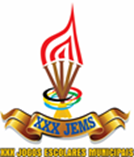 RESULTADOS DE CAPOEIRA JEMS 2016            CAMPEÃO POR CATEGORIA PRE MIRIM FEMININO1º LUGAR: E. M. SÃO FRANCISCO DE ASSIS2º LUGAR: E. M. LOURDES GODEIROMIRIM FEMININO1º LUGAR: E. M. SÃO FRANCISCO DE ASSIS2º LUGAR: E. M. LOURDES GODEIRO3º LUGAR: E. M. JOÃO XXIII4º LUGAR: E. M. E. EMANUEL BEZERRA5º LUGAR: E. M. ULISSES DE GOISINFANTIL FEMININO1º LUGAR: E. M. ULISSES DE GOIS2º LUGAR: E. M. SÃO FRANCISCO DE ASSISPRE MIRIM MASCULINO1º LUGAR: E. M. SÃO FRANCISCO DE ASSIS2º LUGAR: E. M. BERILO WANDERLEY3º LUGAR: E. M. LOURDES GODEIROMIRIM MASCULINO1º LUGAR: E. M. LUIZ MARANHÃO2º LUGAR: E. M. SÃO FRANCISCO DE ASSIS3º LUGAR: E. M. ULISSES DE GOIS4º LUGAR: E. M. BERILO WANDERLEYINFANTIL MASCULINO 1º LUGAR: E. M. JOÃO XXIII2º LUGAR: E. M. SÃO FRANCISCO DE ASSISJUVENIL MASCULINO1º LUGAR: E. M. LUIZ MARANHÃO2º LUGAR: E. M. JOÃO XXIII